22 SETTEMBRE, h. 18:30: ALLE OFFICINE GARIBALDI DI PISALA MOSTRA FOTOGRAFICA “SCOMPOSIZIONI E FUGHE NELL’ANIMA – ARTE PANDEMICA” DI NOEMI GHERREROSarà presentata il 22 settembre alle ore 18:30 presso le Officine Garibaldi di Pisa, la Mostra Fotografica ideata dall’attrice e conduttrice Noemi Gherrero dal titolo “Scomposizioni e fughe nell’anima – Arte Pandemica”, all’interno di una collettiva a cura di Francesco Corsi, presidente di ARTinGENIO, realizzata col supporto del Fondo di Investimento FORTITUDE 1780.Un progetto nato durante il lockdown che vuole raccontare attraverso scatti d’arte (a cura di Mjriam Cognigni e Teresa Fini con la supervisione tecnica ed artistica di Luciano Ferrara) le suggestioni, le intuizioni, le riflessioni e i sentimenti nati nel periodo più buio e cruciale del Covid-19. Momenti di vita quotidiana catturati prima e dopo il lockdown. La Mostra, che viene presentata in anteprima nazionale, vede esposte 20 fotografie e resterà aperta al pubblico fino al 6 ottobre.Durante il vernissage d’inaugurazione previsto il 22 settembre, si potrà assistere ad una performance teatrale di Noemi Gherrero, che trasporterà il pubblico in un viaggio attraverso 4 delle fotografie più significative inserite, assieme a tutti gli altri scatti nella pubblicazione di ARTinGENIO “Scomposizioni e Fughe dell’Anima. Arte Pandemica”.La mostra sarà visitabile dal 23 settembre al 6 ottobre al piano terra delle Officine Garibaldi, in orario di apertura della struttura. L’ingresso è libero anche se, vista la situazione di emergenza sanitaria, all’interno della struttura sarà ammesso un numero limitato di persone contemporaneamente. Si potrà accedere solo indossando la mascherina e lo staff si riserva il diritto di misurare la temperatura corporea degli ospiti all’ingresso.NOTE DELL’AUTRICE:“Ho sentito la forte esigenza di raccontare quello che ho vissuto durante il lockdown. È stato qualcosa di talmente forte da risvegliare la mia coscienza, di essere umano e di artista. Se non ci fosse stata questa lunga quarantena non mi sarei mai ritrovata faccia a faccia con la mia paura di rischiare. Ed è con questo spirito che sono partita all’avventura del mio viaggio mentale che ha visto la luce in pochissimi giorni di scatti. Improvvisamente sapevo esattamente cosa volevo fare e dire. Mi sono lanciata nel grande oceano della vita e mi sono scoperta finalmente libera, libera di poter creare, di dare forma, di partorire qualcosa che resta e resterà sempre. Così nasce la mia mostra fotografica sul Covid-19 e sul post Covid, in cui provo a leggere ed interpretare in chiave assolutamente personale, sia la visione filosofica e concettuale dei temi, sia il suo riflesso sociale, ossia quello che, in qualche maniera, credo sia un cambiamento piuttosto oggettivo di molte realtà dei nostri tempi. Spero che questa mostra possa diventare un “luogo di scambio” in cui artisti e gente comune possano dire la loro e possano contribuire con la propria arte ed il proprio pensiero ad un arricchimento comune. Da qui nasce il crowdfunding che ho creato per poter realizzare la mia mostra anche in altri posti.BIOGRAFIA NOEMI GHERRERONoemi Gherrero, attrice, autrice, conduttrice e presentatrice. Ha all’attivo numerosi spettacoli teatrali. Tra gli altri, si è esibita: al teatro Bellini nel dramma Arteriosclerosi, di Dalia Frediani; è stata protagonista dell’opera My Self, messa in scena al teatro Totò di Napoli; ha affiancato il cantautore Povia in una performance artistica tenuta al teatro Sannazzaro di Napoli e, pur avendo confermato le proprio doti attoriali in eventi di stampo sperimentale svolti in location prestigiose quali la Galleria Borbonica di Napoli o ancora il Palazzo delle Arti Napoli, è stata in grado di partecipare a un’opera classica quale Ecco… Francesca da Rimini, diretta e interpretata dal maestro Giacomo Rizzo.Protagonista di quattordici cortometraggi (tra cui: La ricchezza di Napoli, diretto da Loris Arduino e premiato al Sud Film Festival nel 2018), la Gherrero è apparsa in alcune puntate delle fiction I bastardi di Pizzofalcone, Non dirlo al mio capo e Mare fuori, prodotte dalla RAI. Ha partecipato anche alla docufiction Il giorno del giudizio, prodotta dalla No Panic e trasmessa su Lanove Sky. Sul grande schermo, invece, ha preso parte ai film: Matrimonio al sud, Paolo Costella, 2015; Gramigna, Sebastiano Rizzo, 2016; Alburni, Enzo Acri, 2016; Helena, Alfonso Ciccarelli, 2017; Passpartu' - Operazione Doppiozero, Lucio Bastolla, 2019; Pop Black Posta, Marco Pollini, 2019; Lui è mio padre, Roberto Gasparro, 2019; Magari resto, Mario Parruccin, 2020. Nel 2019, poi, è stata la protagonista del film La casalese – Operazione Spartacus di Antonella D'Agostino.Come presentatrice e conduttrice televisiva, invece, ha partecipato alle trasmissioni: In Azzurro; Tifosi; Si gonfia la rete; In casa Napoli; Goal.Ha condotto diversi eventi culturali, fra cui: Napoli Rock Festival; Le quattro giornate del cinema di Napoli; Gobeer; il Festival della Letteratura in Nola; Festival del cinema di Fano.Attualmente sta lavorando a un nuovo set cinematografico e condurrà un programma televisivo culturale nazionale durante la prossima stagione.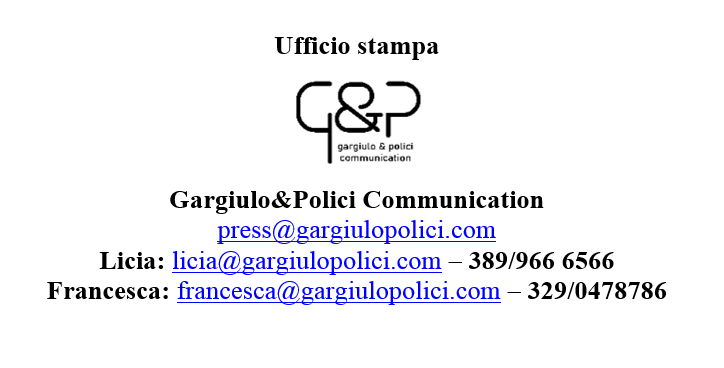 